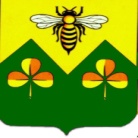 АДМИНИСТРАЦИЯ САНДОВСКОГО МУНИЦИПАЛЬНОГО ОКРУГАТверская областьПОСТАНОВЛЕНИЕ26.04.2021                                          п. Сандово                                                  № 173/1  О  внесении изменений в  муниципальную  программу «Развитие молодёжной политики Сандовского муниципального округа Тверской области» на 2021-2026 годы       В соответствии  с постановлением  Правительства Тверской области                от 20.04.2021 г. № 233-пп  «О распределении субсидий из областного бюджета Тверской области бюджетам муниципальных образований Тверской области на обустройство и восстановление воинских захоронений в 2021 году»,                           Администрация Сандовского муниципального округа ПОСТАНОВЛЯЕТ:	 1.Внести изменения в муниципальную  программу «Развитие молодёжной политики Сандовского муниципального округа Тверской области» на 2021-2026 годы .1.1. Паспорт  муниципальной программы Сандовского муниципального округа Тверской области «Развитие молодёжной политики  Сандовского муниципального округа Тверской области» на 2021-2026 годы  изложить в следующей редакции:1.2. Таблицу 2 Главы 3 «Объем финансовых ресурсов, необходимый для реализации подпрограммы» изложить в следующей редакции:2. Приложение 3 изложить в новой редакции (прилагается).3. Настоящее  постановление  вступает  в силу  со дня  его  подписания и подлежит размещению на официальном сайте Администрации Сандовского  муниципального округа  в информационно-телекоммуникационной  сети  «Интернет». Глава  Сандовского  муниципального округа                                      О.Н. Грязнов       Приложение 1к  постановлению Администрации Сандовского муниципального округа  от 26.04.2021г. № 173/1МУНИЦИПАЛЬНАЯ  ПРОГРАММАСАНДОВСКОГО МУНИЦИПАЛЬНОГО ОКРУГАТВЕРСКОЙ ОБЛАСТИ«РАЗВИТИЕ МОЛОДЁЖНОЙ ПОЛИТИКИ САНДОВСКОГО МУНИЦИПАЛЬНОГО ОКРУГА ТВЕРСКОЙ ОБЛАСТИ»на  2021-2026 годыСандово 2021 годПАСПОРТ муниципальной   программыСандовского муниципального округа Тверской области«Развитие молодёжной политики  Сандовского муниципального округа Тверской области»(Наименование программы)на 2021-2026 годы Раздел 1. Общая характеристика сферы реализации программыМуниципальная программа является продолжением системы мер реализации государственной молодежной политики, направленной на создание правовых, экономических и организационных условий для развития личности, поддержки молодежных объединений, в целях повышения социального благополучия.Проблемы сохранения и укрепления здоровья молодежи необходимо решать при взаимодействии с другими отраслями социальной сферы: здравоохранением, образованием, культурой, спортом. Сегодня сотрудничество приобретает самые разнообразные формы: создание совместных программ, деятельность в межведомственных комиссиях, проведение форумов, летней оздоровительной кампании. Молодое население Сандовского муниципального округа составляет  709 человека, что от общего количества населения  13%. Многие молодые люди в условиях жесткой рыночной экономики, сталкиваясь с различными проблемами, показывают неспособность разрешить их и оказываются за чертой социальной нормы, увеличивая уровень преступности, рост наркомании и прочих асоциальных проявлений. Однако анализ криминогенной обстановки по линии несовершеннолетних  показал, что, благодаря совместной работе органа молодежной политики других социальных сфер с правоохранительными органами, произошло резкое снижение числа преступлений, совершенных подростками. Два раза в месяц на заседаниях КДН рассматриваются вопросы состояния оперативной обстановки в ОВД по линии несовершеннолетних, где особое внимание уделяется проблемам профилактики алкоголизма, токсикомании и наркомании. В связи с этим необходима эффективная система межведомственной поддержки семьи, подростков и молодежи.Современную реальность характеризует уменьшение воспитательного воздействия на молодого человека со стороны традиционных институтов воспитания, социализации, адаптации личности - семьи, школы, коллектива. Продолжает возрастать роль неконтролируемой среды. Нарастают процессы распада общественных связей, индивидуализации поведения. Все это происходит на фоне социальной дифференциации в молодежной сфере по различным основаниям - имущественным, социально-бытовым, возможности самореализации.  С ростом ценности образования и необходимости ориентации молодых людей на собственные силы в профессиональной подготовке, особую актуальность приобретают различные способы поддержки талантливой молодежи. В Сандовском муниципальном округе реализуются программы поддержки талантливой молодежи через участие старшеклассников в различных проектах, защищаемых на «Дне молодёжного самоуправления». Социальная адаптация и самореализация  молодежи в обществе также связана с ее трудоустройством и занятостью. Поддержка в  трудоустройстве  молодёжи осуществляется  при содействии Центра занятости населения, КДН и ЗП.   Современная реальность характеризуется сменой традиционных устоев жизни. Для того, чтобы не ослабла связь между формирующейся личностью молодого человека и его Родиной, которая является ценностной основой гражданского становления личности, орган по реализации молодежной политики совместно с заинтересованными ведомствами проводят мероприятия в районе, поддерживаем  программы, целью которых является воспитание духовности и патриотизма среди подростков и молодежи, подготовка молодежи к службе в Вооруженных силах России. Однако, еще не создана четкая система межведомственного взаимодействия по патриотическому воспитанию молодежи. Необходимо внедрять опережающие действенные, привлекательные, современные формы и методы военно-патриотического и гражданского воспитания детей, подростков и молодежи, а также осваивать и внедрять новые технологии в решении данной проблемы. Необходимо привлекать средства массовой информации к освещению военно-патриотической работы и ее результатов, повышать престиж и привлекательность Армии. Необходима популяризация массовых занятий спортом, подготовки юношей к военной службе через занятия военно-прикладными видами спорта.Участие самой молодежи в формировании и реализации государственной молодежной политики является главным условием становления личности. Пока недостаточно продуман механизм действенного вовлечения молодежи в проводимые органами по реализации молодежной политики мероприятия, ей адресованные. Одна из форм представительства интересов молодежи перед государством - деятельность молодежных и детских общественных объединений.В Сандовском муниципальном округе существует ряд активно работающих молодежных организаций и объединений: молодежный Совет, ученические  советы, молодежное объединение добровольцев, патриотический клуб «Факел». Формируется реестр молодежных общественных объединений, оказывается методическая и организационная помощь.Рост общественно-полезной инициативы со стороны молодежи должен встретить адекватный ответ со стороны муниципальной власти в виде привлечения детских и молодежных общественных организаций не только к участию в обсуждении и выработке молодежной политики, но и к активному участию в ее реализации. Ежегодное проведение молодёжной игры «День молодёжного самоуправления» даёт возможность проявить молодым людям, как участникам исполнительной власти в районе. Семья - сложный социальный организм, который связан многообразными отношениями с государством и обществом. Именно поэтому ее состояние напрямую зависит от уровня развития страны, региона, конкретного города, района, а также от эффективности работы органов местного самоуправления. Большое значение имеют показатели стабильности семьи, прочность брака, а также необходимые условия для реализации ее продуктивной функции.Молодая семья - важный субъект молодежной политики. На решение проблемы упрочнения института семьи направлены комплексные мероприятия по поддержке молодых семей. Факторы, определяющие социальное положение молодых семей на территории округа, заключаются в следующем:   1. Молодые семьи имеют сравнительно низкий уровень материально-финансовой обеспеченности, что вытекает из объективной действительности. Молодые супруги зачастую не имеют достаточного профессионального опыта и поэтому получают более низкую зарплату.  2. У молодых семей повышенные материальные и финансовые потребности в связи с необходимостью укрепления семейной жизни.3. Именно молодые семьи имеют, как правило, малолетних детей, у которых особые потребности в еде и одежде, в особом подходе к их обучению, воспитанию, укреплению здоровья. 
4. Психологическая неподготовленность к семейной жизни, зачастую приводит к внутрисемейным конфликтам,  распаду семьи. Главный принцип организации свободного времени молодежи - это создание условий для реализации культурных потребностей в различных социально-полезных сферах жизнедеятельности.     В муниципальном округе ведется работа по развитию форм досуговой деятельности. Организация свободного времени молодежи осуществляется через проведение  танцевальных и музыкальных программ, эколого-краеведческих экспедиций и слетов, спортивных состязаний.          Слабо развиты, не пропагандируются активные и социально-полезные виды и формы досуга. Происходит некоторое снижение у молодежи ценностей здорового образа жизни, снижение интереса к культуре своего края. Одной из причин является недостаточность их целенаправленной пропаганды и культивирования, как в образовательных программах, так и в средствах массовой информации, а также ориентация на идеалы и образцы западной культуры.        В последнее время успешно идет работа по созданию позитивного имиджа органов управления молодежной политики. Приятно осознавать, что уже сегодня специалисты данной сферы пользуются не только доверием молодежи, но и авторитетом у различных структур власти местных и областных. Это позволяет решать поставленные задачи на более высоком качественном уровне.      Одним из ключевых способов создания позитивного имиджа органов молодежной политики является активное взаимодействие со средствами массовой информации. Главным принципом совместной работы органов молодежной политики является открытость и уважение к партнерам. С успешной имиджевой политикой тесно связано и такое приоритетное программное направление государственной молодежной политики, как информационное обеспечение жизнедеятельности молодежи. Однако, это направление следует развивать с большей интенсивностью.           Для создания стройной системы реализации молодежной политики необходимо создание межведомственного координационного совета по реализации государственной молодежной политики, в состав которого должны войти отделы, учреждения, занимающиеся проблемами подростков и молодежи. При переходе на программно-целевой принцип реализации молодежной политики необходима также разработка недостающей нормативно-правовой базы, которая бы соответствовала механизму, предложенному в программе.               Раздел II.  Цель  Программы         Цель муниципальной программы – «Создание условий для гражданского становления, эффективной социализации и самореализации молодых граждан».  Показателями, характеризующими достижение  цели государственной программы, являются:  а) доля молодых граждан района, участвующих в мероприятиях  молодежной политики; б) уровень информированности молодежи о предоставляемых в Сандовском муниципальном округе возможностях для саморазвития и самореализации.Значения показателей цели муниципальной программы по годам ее реализации  приведены в приложении 2.              Описание характеристик показателей цели государственной программы приведены в приложении 1.              Раздел III.  Подпрограмма     Достижение цели программы обеспечивает подпрограмма «Создание условий для вовлечения  молодежи в    общественно-политическую,  социально-экономическую  и культурную жизнь общества».            Подраздел 1.  Подпрограмма «Создание условий для вовлечения  молодежи в    общественно-политическую,  социально-экономическую  и культурную жизнь общества» разработана с учётом приоритетных  направлений перспективной межведомственной деятельности по созданию условий для решения важных проблем молодёжи в Сандовском муниципальном округе  в период 2021 – 2026 годов.                                             Глава  1. Задачи подпрограммы Выделение задач подпрограммы и её соответствие цели «Создание эффективной системы межведомственного взаимодействия, направленной на укрепление здоровья подростков и молодежи, пропаганду здорового образа жизни, создание условий, позволяющих развивать научный, творческий, интеллектуальный и профессиональный потенциал личности с учетом индивидуальных способностей и возможностей» обусловлено Государственной  программой Тверской области «Молодёжь Верхневолжья» на 2017-2022 гг.          Реализация подпрограммы будет обеспечиваться решением следующих задач:      а) задача 1 «Содействие развитию гражданско-патриотического и духовно-нравственного воспитания молодежи»;      б) задача 2 «Поддержка общественно значимых молодежных инициатив и деятельности детских и молодежных общественных объединений»;      в) задача 3 «Развитие деятельности, направленной на формирование здорового образа жизни»;      Решение задачи 1 «Содействие развитию гражданско-патриотического и духовно-нравственного воспитания молодежи» оценивается с помощью следующего показателя:- доля молодежи, принявшая участие в мероприятиях гражданско-патриотической  и духовно- нравственной направленности;     Решение задачи 2 «Поддержка общественно значимых молодежных инициатив и деятельности детских и молодежных общественных объединений» оценивается с помощью следующего показателя:-  доля молодежи, принимающая участие в деятельности детских и молодежных общественных объединений;       Решение задачи 3 «Развитие деятельности, направленной на формирование здорового образа жизни» оценивается с помощью       показателя - доля молодых граждан, участвующих в мероприятиях, направленных на формирование здорового образа жизни.     	Описание характеристик показателей задач подпрограммы  «Создание условий для вовлечения молодежи в общественно-политическую, социально-экономическую и культурную жизнь общества» приведены в приложении  к настоящей  программе.                                                             Глава 2. Мероприятия подпрограммыРешение задачи 1 «Содействие развитию гражданско-патриотического и духовно-нравственного воспитания молодежи» осуществляется посредством выполнения следующих мероприятий подпрограммы    «Создание условий для вовлечения  молодежи в    общественно-политическую,  социально-экономическую  и культурную жизнь общества». а) мероприятие «Организация и проведение мероприятий, посвященных Дням воинской славы России»;б) административное мероприятие «Организация и проведение мероприятий направленных на вовлечение молодёжи в творческую деятельность» в) мероприятие «Участие в форуме «Молодёжь Верхневолжья»; г) мероприятие  «Проведение мероприятий по благоустройству воинских захоронений»;Решение задачи 2 «Поддержка общественно значимых молодежных инициатив и деятельности детских и молодежных общественных объединений» осуществляется посредством выполнения следующих  мероприятий:а) мероприятие «Организация  деятельности молодежного Совета Сандовского муниципального округа»;б) административное мероприятие  «Проведение   мероприятий в сфере развития добровольчества»;в) административное мероприятие «Ведение  реестра детских и молодежных общественных объединений».Решение задачи 3 «Развитие деятельности, направленной на формирование здорового образа жизни» осуществляется посредством выполнения следующих  мероприятий:а) мероприятие «Участие в региональном фестивале работающей молодёжи Тверской области»;б) административное  мероприятие «Проведение молодежных   мероприятий, направленных на формирование здорового образа жизни»;в) административное мероприятие «Информационное сопровождение  молодежной политики в Сандовском муниципальном округе через газету «Сандовские вести».  Выполнение каждого мероприятия подпрограммы  «Создание условий для вовлечения молодежи в общественно-политическую, социально-экономическую и культурную жизнь общества» оценивается с помощью показателей, перечень которых и их значения по годам реализации  программы приведены в приложении  к настоящей программе и таблице 1.                                                                                                                                           Таблица  1	       Глава 3. Объем финансовых ресурсов, необходимый для реализации подпрограммы Общий объем бюджетных ассигнований, выделенный на реализацию подпрограммы  «Создание условий для вовлечения молодежи в общественно-политическую, социально-экономическую и культурную жизнь общества» - 277 408 тыс. рублей   по годам реализации  программы в разрезе задач приведен в таблице 1.Таблица 2Раздел IVОбеспечивающая подпрограммаПодраздел I.   Меры муниципального регулированияМеры муниципального регулирования в сфере реализации программы не предусмотрены.       Подраздел II. Меры  муниципального управления муниципальной  собственностью  Сандовского  муниципального округа.Меры муниципального управления муниципальной собственностью Сандовского муниципального округа в программе не предусмотрены.            Подраздел III. Обеспечение деятельности администратора программы.Обеспечение  деятельности  администратора  программы  в  программе  не  предусмотрено.   Раздел VМеханизм управления и мониторинга реализации   программыОрганизация управления реализацией программы, а также контроль за ходом её выполнения осуществляется администрацией Сандовского  муниципального округа в течение периода, на который она разработана.Механизм реализации программы включает в себя нормативные правовые акты, формирующие комплексную систему законодательного и организационно-правового сопровождения выполнения мероприятий программы.Программа реализуется путём:- принятия необходимых распоряжений, постановлений, приказов;-организация работы по реализации запланированных в программе мероприятий;-заключения договоров, соглашений;-подготовки информации и отчётов по реализации программы.Управление реализацией программы предусматривает организацию выполнения мероприятий программы исполнителями программы в соответствии с утверждёнными ежегодными планами мероприятий по реализации программы. Ежегодная корректировка программных мероприятий в рамках основных направлений государственной молодежной политики позволит гибко реагировать на возникающие проблемы и инициативы молодежи.Источниками ресурсного обеспечения муниципальной программы  являются муниципальный бюджет округа, областной бюджет (целевое финансирование); дополнительное финансирование, в том числе и внебюджетное.Внесение изменений в программу утверждается постановлением Главы Сандовского муниципального округа.Ежегодный  мониторинг реализации программы осуществляется путём составления Отчёта о реализации программы за отчётный год.                                                                    Раздел VI.  Ожидаемые результаты и оценка эффективности реализации программы.Основными прогнозируемыми    результатами   реализации муниципальной программы, которые будут достигнуты в ходе и по итогам осуществления программных мероприятий, будут являться:Защита конституционных прав и свобод, обеспечение социальных гарантий и социальной помощи несовершеннолетним и молодым гражданам; Достижение сбалансированных интересов органов местного самоуправления  и молодежи путем координации и регулирования приоритетных направлений развития молодежной политики в Сандовском районе; Содействие укреплению здоровья подростков и молодых граждан; Повышение уровня деловой активности молодежи; Повышение уровня самоорганизации подростков и молодых граждан, развитие детского и молодежного движения в районе на единой организационной основе; Осуществление системного мониторинга молодежной среды, процессов и явлений, происходящих в ней; Снижение уровня асоциального поведения подростков и молодых граждан; Развитие интеллектуального и творческого потенциала молодежи; Развитие и укрепление нормативно-правового обеспечения молодежной политики; Формирование информационно-аналитического обеспечения развития молодежной политики; Обеспечение интеграции молодежи в трудовую, культурную и творческую жизнь района на благо его социально-экономического развития, в том числе и в социально-политической сфере.Раздел VIIАнализ рисков реализации  программы  и меры по управлению рисками В процессе реализации  программы могут проявиться внутренние и внешние риски. К числу внутренних рисков реализации  программы в целом относятся:1.недостаточность объективной информации о реальных проблемах молодежи, их объемах и остроте, вызванная их различной оценкой представителями молодежных групп и работников сферы молодежной политики, что может способствовать снижению у молодежи  доверия к мерам государственной поддержки;2.применение устаревших методик и подходов как на уровне планирования молодежных мероприятий, так и на уровне их реализации;3.угроза превалирования методов контроля и принуждения в молодежной среде, что приводит к снижению эффективности работы; 4. недостаточный уровень практического опыта и квалификации работников учреждений сферы молодежной политики;5. низкая информированность молодежной аудитории о реализации Программы в виду невысокого уровня доверия к официальным и печатным средствам массовой информации в молодежной среде, что может привести к сокращению базы участников мероприятий государственной программы;6.слабое участие в реализации государственной программы отдельных молодежных общественных организаций по причине  пассивного, потребительского отношения к сотрудничеству с органами власти, что снижет эффективность взаимодействия с институтами гражданского общества. Для снижения вероятности неблагоприятного воздействия  внутренних рисков планируется:а) осуществление постоянного мониторинга положения дел в молодежной среде, распространение информации о реальных потребностях и интересах молодежи среди работников сферы молодежной политики,  реализующих мероприятия в рамках программы;б) активное привлечение молодежи к обсуждению и планированию мер молодежной политики, реализуемых в рамках  программы, а также к оценке ее результативности и эффективности;в) обмен опытом с органами, реализующими   молодежную политику, оперативное внедрение новых методов работы в молодежной среде;  г) обеспечение  информационного сопровождения  программы в средствах массовой информации ;д)	повышение квалификации сотрудников сферы молодежной политики;  К числу внешних рисков реализации государственной программы в целом относятся:1. изменение федерального законодательства в части перераспределения полномочий между Российской Федерации, субъектами Российской Федерации и муниципальными образованиями;2.отсутствие единой нормативно-правовой базы в сфере государственной молодежной политики на федеральном уровне;3. естественная убыль молодого населения;4. выезд части талантливой молодежи за пределы Сандовского муниципального округа;Для снижения вероятности неблагоприятного воздействия внешних  рисков планируется:а) осуществление постоянного мониторинга  законодательства субъекта в сфере государственной молодежной политики;б) оперативное реагирование на изменения законодательства субъекта;                Управляющая делами Администрации Сандовскогомуниципального округа                                                          Г. И. ГороховаПриложение  2 к постановлению Администрации Сандовского муниципального округа от  26.04.2021 г.  № 173/1Характеристикаосновных показателей муниципальной программы Сандовского муниципального округа Тверской области«Развитие молодёжной политики   Сандовского  муниципального округа Тверской области»на 2021 – 2026 годыПринятые обозначения и сокращения:1. Программа - муниципальная программа Сандовского  муниципального округа Тверской области «Развитие молодёжной политики   Сандовского  муниципального округа Тверской области » на 2021-2026 годы;2. Цель - цель программы;3. Подпрограмма — подпрограмма муниципальной программы Сандовского  муниципального округа Тверской области «Создание условий для вовлечения молодёжи в общественно – политическую, социально – экономическую и культурную жизнь общества»4. Задача  - задача подпрограммы;5. Показатель - показатель цели (задачи);Управляющий делами АдминистрацииСандовского муниципального округа                                                                       Г.И. ГороховаПриложение 3  к постановлению Администрации Сандовского муниципального округа от 26.04.2021 г №  173/1      Характеристика муниципальной программы Сандовского  муниципального округа Тверской области«Развитие молодёжной политики Сандовского  муниципального округа Тверской области»на 2021-2026 годы ( наименование программы)Администратор программы Администрация Сандовского  муниципального округа                           (наименование администратора)Принятые обозначения и сокращения:1. Программа - муниципальная программа Сандовского муниципального округа Тверской области;2. Цель – цель муниципальной программы Сандовского  муниципального округа Тверской области;3. Подпрограмма - подпрограмма муниципальной  программы Сандовского  муниципального округа Тверской области;4. Задача - задача подпрограммы;5. Мероприятие - мероприятие подпрограммы;6. Административное мероприятие - административное мероприятие подпрограммы или обеспечивающей подпрограммы;7. Показатель- показатель цели программы, показатель задачи подпрограммы, показатель мероприятия подпрограммы, показатель административного мероприятия подпрограммы.Управляющий  делами Администрации Сандовского муниципального округа                                                                  Г.И.Горохова                              Наименование Программы«Развитие молодежной политики  Сандовского муниципального округа Тверской области» на 2021 – 2026 гг.»Администратор ПрограммыАдминистрация Сандовского муниципального округаСрок  реализацииПрограммы2021 – 2026 годыЦель  Программы «Создание  условий для гражданского становления, эффективной социализации и самореализации молодых граждан»Подпрограммы  "Создание условий для вовлечения  молодежи в    общественно-политическую,  социально-экономическую  и культурную жизнь общества»Ожидаемые  конечные  результаты реализации  Программы1. Создание условий и возможностей для успешной самореализации молодежи;2. Учёт актуальности и специфики социальных проблем молодежи различных возрастных групп;3. Развитие интеллектуального и творческого потенциала молодежи;4. Снижение уровня асоциального поведения подростков и молодых граждан;5. Повышение уровня деловой активности молодежи;6. Содействие укреплению здоровья подростков и молодых граждан;7.Повышение уровня самоорганизации подростков и молодых граждан, развитие детского и молодежного движения  на единой организационной основе;8. Формирование информационно-аналитического обеспечения развития молодежной политикиОбъемы и источники финансирования ( в разрезе годов ) Программы Общий объём финансирования программы на 2021 – 2026 годы –    277,408 тыс. руб.2021 год –  127408 рублей2022 год –  30 000 рублей2023 год –  30 000  рублей2024 год –  30 000  рублей2025 год –  30 000 рублей2026 год –  30 000 рублейФинансирование программы осуществляется за счёт средств районного бюджета.Задача подпрограммыФинансовые ресурсы,необходимые для реализации подпрограммы 1 «Патриотическое и гражданское воспитание молодых граждан»(в тыс. руб.)Финансовые ресурсы,необходимые для реализации подпрограммы 1 «Патриотическое и гражданское воспитание молодых граждан»(в тыс. руб.)Финансовые ресурсы,необходимые для реализации подпрограммы 1 «Патриотическое и гражданское воспитание молодых граждан»(в тыс. руб.)Финансовые ресурсы,необходимые для реализации подпрограммы 1 «Патриотическое и гражданское воспитание молодых граждан»(в тыс. руб.)Финансовые ресурсы,необходимые для реализации подпрограммы 1 «Патриотическое и гражданское воспитание молодых граждан»(в тыс. руб.)Финансовые ресурсы,необходимые для реализации подпрограммы 1 «Патриотическое и гражданское воспитание молодых граждан»(в тыс. руб.)Задача подпрограммы2021 год2022 год2023 год2024 год2025 год2026 годЗадача 1 «Содействие развитию гражданско-патриотического и духовно-нравственного воспитания молодежи»30,030,030,030,030,030,0Задача 2 «Увековечивание памяти погибших в годы Великой Отечественной войны (1941-1945 г.г.)97, 4080,00,00,00,00,0Задача 3«Поддержка общественно значимых молодежных инициатив и деятельности детских и молодежных общественных объединений»0,00,00,00,00,00,0Задача  4«Развитие деятельности, направленной на формирование здорового образа жизни»0,00,00,00,00,00,0ИТОГО127, 40830,030,030,030,030,0Наименование Программы«Развитие молодежной политики  Сандовского муниципального округа Тверской области» на 2021 – 2026 гг.»Администратор ПрограммыАдминистрация Сандовского муниципального округаСрок  реализацииПрограммы2021 – 2026 годыЦель  Программы «Создание  условий для гражданского становления, эффективной социализации и самореализации молодых граждан»Подпрограммы  "Создание условий для вовлечения  молодежи в    общественно-политическую,  социально-экономическую  и культурную жизнь общества»Ожидаемые  конечные  результаты реализации  Программы1. Создание условий и возможностей для успешной самореализации молодежи;2. Учёт актуальности и специфики социальных проблем молодежи различных возрастных групп;3. Развитие интеллектуального и творческого потенциала молодежи;4. Снижение уровня асоциального поведения подростков и молодых граждан;5. Повышение уровня деловой активности молодежи;6. Содействие укреплению здоровья подростков и молодых граждан;7.Повышение уровня самоорганизации подростков и молодых граждан, развитие детского и молодежного движения  на единой организационной основе;8. Формирование информационно-аналитического обеспечения развития молодежной политикиОбъемы и источники финансирования ( в разрезе годов ) Программы Общий объём финансирования программы на 2021 – 2026 годы –    277, 408 тыс. руб.2021 год –  127 408 рублей2022 год –  30 000 рублей2023 год –  30 000  рублей2024 год –  30 000  рублей2025 год –  30 000 рублей2026 год –  30 000 рублейФинансирование программы осуществляется за счёт средств районного бюджета.Наименование мероприятия и показателяЕдиница измерения1231.1Мероприятие 1.001Организация и проведение мероприятий, посвященных Дням воинской славы РоссииТыс. руб.Показатель 1Количество молодых граждан, принявших участие в мероприятияхДа/нетПоказатель 2Численность  молодёжи, задействованной в мероприятиях по вовлечению в творческую деятельностьчеловек1.2Административное мероприятие 1.002«Организация и проведение мероприятий по вовлечению в творческую деятельность»Да/нетПоказатель 1Количество молодёжи, вовлеченной в творческую деятельностьчеловек1.3Административное мероприятие 1.003Участие в форуме «Молодёжь Верхневолжья»Да/нетПоказатель 1Количество участников форумачеловек2.1Мероприятие 2.001Проведение мероприятий по благоустройству воинских захороненийтыс. руб.Показатель 1Доля благоустроенных воинских захороненийпроцент3.1Административное мероприятие 3.001Организация  деятельности детских и молодёжных общественных объединений на базе общеобразовательных организацийДа/нетПоказатель 1Количество обучающихся, вовлечённых в деятельность общественных объединений на базе общеобразовательной организации общего образованиячеловек3.2.Мероприятие 3.002Организация  деятельности молодежного Совета Сандовского муниципального округаТыс. руб.Показатель  1Количество заседаний молодежного Советаединиц3.3Административное мероприятие  3.003Проведение   мероприятий в сфере развития добровольчестваДа/нет Показатель 1Численность обучающихся, вовлечённых в деятельность общественных объединений, в т. ч. волонтёрских и добровольческихчеловекПоказатель 2Доля обучающихся, вовлечённых в деятельность общественных объединений, в т. ч. волонтёрских и добровольческихпроцентПоказатель 3«Количество граждан, вовлечённых в добровольческую деятельность»человек3.4Административное мероприятие 3.004Ведение  реестра детских и молодежных общественных объединенийДа/нетПоказатель 1Число зарегистрированных детских и молодежных общественных объединенийединиц4.1Мероприятие 4.001Участие в региональном фестивале работающей молодёжи Тверской областиТыс. руб.Показатель 1Количество участников фестивалячеловек4.2Административное  мероприятие 4.002Проведение молодежных   мероприятий, направленных на формирование здорового образа жизниДа/нетПоказатель 1Количество участников молодежных мероприятийчеловек4.3Административное мероприятие 4.003Информационное сопровождение  молодежной политики в Сандовском муниципальном округе через газету «Сандовские вести»Да/нетПоказатель 1Количество публикацийединицЗадача подпрограммыФинансовые ресурсы,необходимые для реализации подпрограммы 1 «Патриотическое и гражданское воспитание молодых граждан»(в тыс. руб.)Финансовые ресурсы,необходимые для реализации подпрограммы 1 «Патриотическое и гражданское воспитание молодых граждан»(в тыс. руб.)Финансовые ресурсы,необходимые для реализации подпрограммы 1 «Патриотическое и гражданское воспитание молодых граждан»(в тыс. руб.)Финансовые ресурсы,необходимые для реализации подпрограммы 1 «Патриотическое и гражданское воспитание молодых граждан»(в тыс. руб.)Финансовые ресурсы,необходимые для реализации подпрограммы 1 «Патриотическое и гражданское воспитание молодых граждан»(в тыс. руб.)Финансовые ресурсы,необходимые для реализации подпрограммы 1 «Патриотическое и гражданское воспитание молодых граждан»(в тыс. руб.)Задача подпрограммы2021 год2022 год2023 год2024 год2025 год2026 годЗадача 1 «Содействие развитию гражданско-патриотического и духовно-нравственного воспитания молодежи»30,030,030,030,030,030,0Задача 2 «Увековечивание памяти погибших в годы Великой Отечественной войны (1941-1945 г.г.)97, 4080,00,00,00,00,0Задача 3«Поддержка общественно значимых молодежных инициатив и деятельности детских и молодежных общественных объединений»0,00,00,00,00,00,0Задача  4«Развитие деятельности, направленной на формирование здорового образа жизни»0,00,00,00,00,00,0ИТОГО127, 40830,030,030,030,030,0Наименование показателяЕдиница измеренияМетодика расчёта показателяИсточник получения информации для расчёта значения показателяМуниципальная программа Сандовского муниципального округа Тверской области «Развитие молодёжной политики Сандовского муниципального округа Тверской области» на 2021-2026 годы---Цель  «Создание условий для гражданского становления, эффективной социализации и самореализации молодых граждан»--- Показатель 1«Доля молодых граждан района, участвующих в мероприятиях молодёжной политики»       %Количество молодых граждан  Сандовского муниципального округа, участвующих в мероприятиях молодёжной политики /общее количество молодых граждан Сандовского района:                             * 100Данные органа местного самоуправленияПоказатель 2«Уровень информированности молодёжи о предоставляемых в Сандовском муниципальном округе возможностях для саморазвития и самореализации»%Количество молодых граждан Сандовского района, положительно ответивших на вопросы \ общее количество опрошенных:     * 100Социологический опросПодпрограмма«Создание условий для вовлечения молодёжи в общественно – политическую, социально – экономическую и культурную жизнь общества»---Задача 1«Содействие развитию гражданско – патриотического и духовно – нравственного воспитания молодёжи»---Показатель 1«Доля молодёжи, принявшая участие в мероприятиях гражданско – патриотической и духовно – нравственной направленности»%Количество молодёжи, принимающей участие в мероприятиях гражданско – патриотической и духовно – нравственной направленности \общее количество молодёжи Сандовского муниципального округа:                           *100Данные органа местного самоуправленияЗадача 2 «Увековечивание памяти погибших в годы Великой Отечественной войны (1941-1945 г.г.)Показатель 1 «Доля благоустроенных воинских захоронений»%Данные органа местного самоуправленияЗадача 3«Поддержка общественно – значимых молодёжных инициатив и деятельности детских и молодёжных общественных объединений»---Показатель 1«Доля молодёжи, принимающая участие в деятельности детских и молодёжных общественных объединений»-Количество молодёжи, принимающей участие в деятельности детских и молодёжных общественных объединений/общее количество молодёжи                            *100Данные органа местного самоуправленияЗадача 4«Развитие деятельности, направленной на формирование  здорового образа жизни»---Показатель 1«Доля молодых граждан, участвующих в мероприятиях, направленных на формирование здорового образа жизни»%Количество молодых граждан Сандовского муниципального органа, участвующих в мероприятиях, направленных на формирование здорового образа жизни общее количество молодых граждан :*100Данные органа местного самоуправления Коды бюджетной классификации Коды бюджетной классификации Коды бюджетной классификации Коды бюджетной классификации Коды бюджетной классификации Коды бюджетной классификации Коды бюджетной классификации Коды бюджетной классификации Коды бюджетной классификации Коды бюджетной классификации Коды бюджетной классификации Коды бюджетной классификации Коды бюджетной классификации Коды бюджетной классификации Коды бюджетной классификации Коды бюджетной классификации Коды бюджетной классификации Вид расходов Вид расходов Вид расходов Цели программы, подпрограммы, задачи подпрограммы, мероприятия (административные мероприятия) подпрограммы и их показатели Единица измерения Годы реализации программы Годы реализации программы Годы реализации программы Годы реализации программы Годы реализации программы Годы реализации программы Целевое (суммарное) значение показателязначение код администратора программы код администратора программы код администратора программыразделразделподразделподраздел код целевой статьи расхода бюджета код целевой статьи расхода бюджета код целевой статьи расхода бюджета код целевой статьи расхода бюджета код целевой статьи расхода бюджета код целевой статьи расхода бюджета код целевой статьи расхода бюджета код целевой статьи расхода бюджета код целевой статьи расхода бюджета код целевой статьи расхода бюджета муниципальная программа муниципальная программаподпрограмма задача подпрограммы задача подпрограммы направление расходов направление расходов направление расходов направление расходов направление расходов2021год(2022год(  2023год(  2024год(N2025год2026год1234567891011121314151617181920212223242526272829 Программа, всего тыс. руб.127, 40830,0030,0030,0030,0030,00277, 408Цель «Создание условий для успешной самореализации молодёжи и её интеграции в общество, направленной на раскрытие потенциала для дальнейшего развития Тверской области и повышение роли молодёжи в жизни района»Показатель 1 «Доля молодых граждан района, участвующих в мероприятиях  молодежной политикипроцент49505152535454Показатель  2   «Уровень информированности молодежи о  предоставляемых в Сандовском   муниципальном округе возможностях  для   саморазвития и самореализации»процент373940424343   43Подпрограмма «Создание условий для вовлечения молодёжи в общественно-политическую, социально-экономическую и культурную жизнь общества»тыс. руб.30,0030,0030,0030,0030,0030,00180,0Задача  1  « Содействие развитию гражданско-патриотического и  духовно- нравственного воспитания молодежи»тыс. руб.30,020,020,030,030,030,0180,0Мероприятие  1.001    «Организация и проведение торжественных мероприятий, посвященных Дням воинской славы России»тыс. руб.0,00,00,00,00,00,00,0Показатель  1Количество молодых граждан, принявших участие в мероприятияхчеловек506060606060350Показатель 2             « Доля молодежи, принявшая участие в мероприятиях гражданско-патриотической  и духовно- нравственной направленности»процент24252627282929Административное мероприятие 1.002«Организация и проведение мероприятий по вовлечению в творческую деятельность»Да/нетдададададададаПоказатель 1Количество молодёжи, вовлеченной в творческую деятельностьчеловек140163163186210210233Административное мероприятие 1.003«Участие в форуме «Молодёжь Верхневолжья»Да /нетдададададададаПоказатель 1«Количество участников форума»человек111111170120225299000000150Задача 2 «Увековечивание памяти погибших в годы Великой Отечественной войны(1941-1945 г.г.) тыс. руб97, 4080,00,00,00,00,097, 408Мероприятие 2 .001  «Проведение мероприятий по благоустройству воинских захоронений»тыс. руб.0,00,00,00,00,00,00,0Показатель 1Доля благоустроенных воинских захороненийпроцент20202020202020Задача 3  «Поддержка общественно-значимых и деятельности детских и молодёжных общественных объединений»тыс. руб.0,00,00,00,00,00,00,0Показатель 1 «Доля молодежи, принимающая участие в деятельности детских и молодежных общественных объединений»процент11111111111111Административное мероприятие 3.001«Организация деятельности детских и молодёжных общественных объединений на безе общеобразовательных организаций»Да/нетдададададададаПоказатель 1«Количество обучающихся, вовлечённых в деятельность общественных объединений на безе общеобразовательных организаций»человек44475257636976Мероприятие 3.002  «Организация деятельности молодёжного Совета Сандовского муниципального округа»тыс. руб.0,00,00,00,00,00,00,0Показатель   1«Количество заседаний молодежного Совета»единиц44444424Административное мероприятие  3.003«Проведение   мероприятий в сфере развития добровольчества»Да/нетдададададададаПоказатель 1« Численность обучающихся , вовлечённых в деятельность общественных объединений , в т. ч. волонтёрских и добровольческих»человек300300333333373373373Показатель 2Доля обучающихся,  вовлечённых в деятельность общественных объединений , в т. ч. волонтёрских и добровольческих»процент62626969777777Показатель 3«Количество граждан, вовлечённых в добровольческую деятельность»человек514514642642770770770Административное мероприятие 3.004 «Ведение реестра детских и молодёжных общественных объединений в Сандовском муниципальном округе »Да/нетдададададададаПоказатель 1«Число детских и молодежных общественных объединений»единиц3333333Задача 4 «Развитие деятельности, направленной на формирование здорового образа жизни»тыс. руб.0,00,00,00,00,00,00,0Показатель  1«Доля молодых граждан, участвующих в мероприятиях, направленных на формирование здорового образа жизни»процент30323436384040Мероприятие 4.001«Участие в региональном фестивале работающей молодёжи Тверской области»Тыс. руб.10,010,00,00,00,00,00,0Показатель 1«Количество участников  фестиваля»человек240245250255260265265Административное  мероприятие 4.002«Проведение молодежных   мероприятий, направленных на формирование здорового образа жизни»Да/нетдададададададаПоказатель 1«Количество участников молодежных мероприятий»человекдо 100до 100до 100до 100До 100До 100До 600Административное мероприятие 4.003«Информационное сопровождение  молодежной политики в Сандовском  муниципальном округе через газету «Сандовские вести»Да/нетдададададададаПоказатель 1«Количество публикаций»единиц88888848